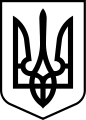 ХЕРСОНСЬКА РАЙОННА ДЕРЖАВНА АДМІНІСТРАЦІЯХЕРСОНСЬКОЇ ОБЛАСТІ РОЗПОРЯДЖЕННЯГОЛОВИ РАЙОННОЇ ДЕРЖАВНОЇ АДМІНІСТРАЦІЇвід 15.07.2021                                 Херсон                                 № 77З метою створення належних умов для ефективного управління соціально-економічним розвитком району, вдосконалення структури та організації роботи районної державної адміністрації, відповідно до Регламенту Херсонської районної державної адміністрації Херсонської області, затвердженого розпорядженням голови районної державної адміністрації від 05 травня 2021 року № 1, керуючись до статей 39, 44 Закону України «Про місцеві державні адміністрації», статті 6, частиною першою статті 39, частиною першою статті 41 Закону України «Про місцеві державні адміністрації»:1. Затвердити розподіл функцій і повноважень між головою районної державної адміністрації його першим заступником, заступником та керівником апарату районної державної адміністрації, а саме:функції і повноваження голови Херсонської районної державної адміністрації Херсонської області (додаток 1);функції і повноваження першого заступника голови Херсонської районної державної адміністрації Херсонської області (додаток 2);функції і повноваження заступника голови Херсонської районної державної адміністрації Херсонської області (додаток 3);функції і повноваження керівника апарату Херсонської районної державної адміністрації Херсонської області (додаток 4).2. Затвердити розподіл обов’язків між головою районної державної адміністрації його першим заступником, заступником щодо взаємодії з органами місцевого самоврядування територіальних громад Херсонського району (додаток 5).3. Визнати таким, що втратило чинність розпорядження голови районної державної адміністрації від 06 травня 2021 року № 5 «Про розподіл функцій і повноважень між головою районної державної адміністрації та керівником апарату районної державної адміністрації».4. Контроль за виконанням цього розпорядження залишаю за собою.Голова районної державної адміністрації                                                       Михайло ЛИНЕЦЬКИЙДодаток 1до розпорядження голови районної державної адміністрації15.07.2021                №  77ФУНКЦІЇ І ПОВНОВАЖЕННЯголови Херсонської районної державної адміністрації Херсонської області1. Очолює і здійснює керівництво діяльністю районної державної адміністрації, спрямовує її на виконання положень Конституції України, законів України, актів Президента України, Кабінету Міністрів України, постанов Верховної Ради України, інших органів виконавчої влади вищого рівня, реалізує власні і делеговані районній державній адміністрації повноваження.2. У межах наданих чинним законодавством повноважень забезпечує реалізацію на території району державної політики з питань масової інформації, видавничої справи, у сфері преси та інформації, взаємодії з засобами масової інформації.3. Несе відповідальність за виконання покладених на районну державну адміністрацію завдань і здійснення нею визначених повноважень.4. Представляє районну державну адміністрацію у відносинах з іншими державними органами та органами місцевого самоврядування, політичними партіями, громадськими і релігійними організаціями, підприємствами, установами і організаціями, громадянами та іншими особами як в Україні, так і за її межами.5. Спрямовує та координує діяльність першого заступника голови, заступників голови районної державної адміністрації, керівника апарату районної державної адміністрації, структурних підрозділів районної державної адміністрації, виконкомів місцевих рад (у частині виконання ними делегованих повноважень органів виконавчої влади). 	6. За погодженням обласної державної адміністрації в установленому законодавством порядку призначає на посади та звільняє з посад першого заступника, заступників голови районної державної адміністрації. 7. Призначає на посади та звільняє з посад у встановленому порядку, керівника апарату, службовців патронатної служби та керівників структурних підрозділів зі статусом юридичних осіб публічного права районної державної адміністрації. 8. Укладає та розриває контракти з керівниками підприємств, установ та організацій, що належать до сфери управління районної державної адміністрації, або уповноважує на це своїх заступників. 9. Забезпечує погодження в установленому порядку призначення на посади керівників та іх звільнення не підпорядкованих підприємств, установ та організацій, що належать до сфери управління  Продовження додатка 1міністерств та інших центральних органів виконавчої влади.10. Забезпечує організацію складання проектів планів та програм соціально-економічного та культурного розвитку району, подає їх на розгляд районній раді, організовує реалізацію затверджених районною радою програм, звітує перед нею про їх виконання.	11. Забезпечує організацію підготовки проекту та виконання районного бюджету, звітує перед районною радою про його виконання. 12. У межах затверджених бюджетів виступає розпорядником коштів районної державної адміністрації, використовуючи їх лише за цільовим призначенням, розпоряджається приміщеннями, спорудами, обладнанням, що перебувають у віданні та управлінні районної державної адміністрації, згідно з вимогами чинного законодавства.13. Регулярно інформує населення публічним звітом про підсумки діяльності відповідного державного органу за участю представників громадських рад, громадських об’єднань, організацій роботодавців, професійних спілок, некомерційних організацій, експертів відповідних галузей та засобів масової інформації  про стан виконання повноважень, покладених на районну державну адміністрацію.14. Утворює для сприяння здійсненню повноважень районної державної адміністрації консультативні, дорадчі та інші допоміжні органи, служби та комісії, члени яких виконують свої функції на громадських засадах, а також визначає їх завдання, функції та персональний склад.15. Відповідальний при здійсненні своїх повноважень перед Президентом України й перед Кабінетом Міністрів України та підзвітний і підконтрольний йому. 16. Інформує голову обласної державної адміністрації про виконання районною державною адміністрацією покладених на неї повноважень, а також про суспільно-політичне, соціально-економічне, екологічне та інше становище на території району. 17. Вносить пропозиції з питань удосконалення чинного законодавства України і практики його реалізації, системи державного управління.18. Затверджує положення про структурні підрозділи районної державної адміністрації, її апарату та структурні підрозділи апарату районної державної адміністрації. 19. У межах виділених асигнувань визначає граничну чисельність, фонд оплати праці працівників управлінь, відділів та інших структурних підрозділів районної державної адміністрації. У межах бюджетних асигнувань, виділених на утримання районної державної адміністрації, визначає і затверджує структуру апарату районної державної адміністрації, штатний розпис та видатки на утримання.20. Затверджує план роботи районної державної адміністрації.21. Очолює колегію районної державної адміністрації, проводить її засідання. Продовження додатка 122. У межах своїх повноважень одноособово видає розпорядження, несе за них відповідальність згідно із законодавством.23. Спрямовує та здійснює контроль за діяльністю структурних підрозділів районної державної адміністрації, а також виконкомів місцевих рад, щодо здійснення ними делегованих повноважень органів виконавчої влади.Скасовує накази керівників структурних підрозділів районної державної адміністрації, що суперечать Конституції України та законам України, рішенням Конституційного Суду України, актам Президента України, Кабінету Міністрів України або є недоцільними, неекономічними, неефективними за очікуваними чи фактичними результатами.24. Погоджує преміювання керівників структурних підрозділів районної державної адміністрації та їх заступників. 25. Вносить на розгляд районної ради питання, пов'язані з виконанням делегованих повноважень, та інші пропозиції.26. Вносить в установленому законом порядку подання обласній державній адміністрації, іншим органам влади вищого рівня щодо нагородження державними нагородами, відзнаками та присвоєння почесних звань України працівникам галузей господарського комплексу та жителям району. Нагороджує Почесною грамотою та оголошує Подяку голови районної державної адміністрації. 27. Забезпечує виконання законодавства України з питань державної таємниці, оборонної роботи та мобілізаційної підготовки, Закону України «Про державний кордон України», «Про оборону України» функціонування військових частин, дислокованих на території району. Несе відповідальність, згідно з чинним законодавством, за порушення вимог Закону України «Про державну таємницю», інших нормативно-правових актів з питань охорони державної таємниці.28. Забезпечує виконання на території району зобов’язань за міжнародними договорами України, координує зовнішньоекономічну діяльність, здійснення експортно-імпортних поставок, сприяє створенню спільних підприємств, у тому числі за участю іноземних інвесторів.29. Забезпечує належне виконання районною державною адміністрацією вимог Закону України «Про доступ до публічної інформації».30. Спрямовує і контролює роботу структурних підрозділів районної державної адміністрації:Управління соціальної політики;Служби у справах дітей;Управління гуманітарної політики;Сектор внутрішнього аудиту;31. Відповідає за реалізацію державної політики і виконання районних програм у галузях освіти і науки, праці, соціального захисту населення,                                                                                        Продовження додатка 1культури і туризму, з питань сім’ї, дітей та молоді, фізкультури і спорту, охорони здоров’я і внутрішньої політики. Організовує здійснення державного контролю за реалізацією заходів щодо виконання законів України, актів Президента України, Кабінету Міністрів України, інших нормативних документів з питань освіти і науки, праці та соціального захисту населення, охорони здоров’я, культури і туризму, сім’ї, молоді та спорту, що належать до сфери управління районної державної адміністрації, проводить відповідну роботу щодо їх матеріального та фінансового забезпечення.33. Здійснює загальну координацію діяльності закладів освіти, охорони здоров’я, культури і туризму, сім’ї, молоді та спорту, дітей, соціального захисту населення.34. Контролює роботу щодо соціального захисту працюючих, зайнятих на роботах із шкідливими умовами на підприємствах, в установах та організаціях усіх форм власності, якісного проведення атестації робочих місць.35. Забезпечує у межах своїх повноважень здійснення заходів щодо надання встановлених пільг і допомог, пов’язаних з охороною материнства і дитинства, поліпшенням умов життя багатодітних сімей.36. У межах своїх повноважень сприяє впровадженню інноваційних заходів, залученню інвестицій, спрямованих на розвиток гуманітарної сфери району, проведенню аналізу виконання інноваційних проєктів та їх експертизи.37. Вживає заходів до збереження мережі закладів освіти, культури, охорони здоров’я та розробляє прогнози їх розвитку, забезпечує врахування їх при розробці проєктів програм соціально-економічного розвитку району.38. Забезпечує прогнозування розвитку мережі закладів охорони здоров'я для нормативного забезпечення населення медико-санітарною допомогою; здійснення заходів, спрямованих на запобігання інфекційним захворюванням, епідеміям і на їх ліквідацію.39. Організовує проведення в районі соціальної роботи з сім’ями, дітьми та молоддю, які перебувають у складних життєвих обставинах та потребують сторонньої допомоги.40. Відповідає за питання здійснення заходів у сфері запобігання та протидії домашньому насильству і насильству за ознакою статі на території району, забезпечення рівних прав та можливостей жінок і чоловіків відповідно до статті 13 Закону України «Про забезпечення рівних прав та можливостей жінок і чоловіків».41. Здійснює заходи щодо організації правової освіти, інформування і виховання населення та реалізує заходи з питань розвитку інформаційного простору району. 42. Сприяє відродженню осередків традиційної народної творчості, національно-культурних традицій населення, художніх промислів і ремесел, роботі творчих спілок, національно-культурних товариств, фондів, асоціацій, інших громадських та неприбуткових організацій, які діють у сфері культури.                                                                                   Продовження додатка 143. Забезпечує виконання законодавства щодо всебічного розвитку та функціонування української мови як державної в усіх сферах суспільного життя, створення умов для розвитку і використання мов інших національностей.         44. Вживає заходів стосовно дотримання законодавства з питань інтелектуальної власності.45. Забезпечує реалізацію державної політики в районі стосовно сім’ї, жінок, молоді та дітей, відповідає за дотримання в районі рівних прав жінок і чоловіків.46. Забезпечує у межах своїх повноважень здійснення заходів щодо надання встановлених пільг і допомог, пов’язаних з охороною материнства і дитинства, поліпшенням умов життя багатодітних сімей.47. Забезпечує підвищення конкурентоспроможності району, підприємств, установ у різних галузях економіки, а також продукції, що виробляється, послуг, що надаються населенню.48. Контролює виконання зобов’язань за міжнародними договорами України на території району.49. Координує роботу місцевих органів виконавчої влади й органів місцевого самоврядування з питань реалізації державної політики у сфері зовнішньоекономічних зв’язків та здійснення економічної реформи, комплексного розвитку населених пунктів району, реалізації державної політики в галузі ціноутворення.50. Координує роботу з розширення нових ринків збуту для галузей економіки, підприємств і установ району з метою встановлення прямих промислових і наукових зв’язків, створення міжнародних спільних підприємств і проектів.51. Відповідає за реалізацію в районі державної та регіональної політики у сфері європейської та євроатлантичної інтеграції.52. Організовує реалізацію заходів щодо здійснення економічних реформ, виконання законів України, актів Президента України, Кабінету Міністрів України, інших нормативних документів з питань державної економічної політики, фінансів.53. Відповідає за встановлення, відповідно до законодавства, місцевих податків і зборів та інших обов’язкових платежів, збереження і раціональне використання державного майна.54. Організовує підготовку та надання в установленому порядку до органів виконавчої влади вищого рівня фінансових показників і пропозицій до проекту Державного бюджету України. 55. Отримує від усіх суб’єктів підприємницької діяльності незалежно від форм власності інформацію, передбачену актами законодавства для складення і виконання бюджету.56. Залучає в порядку, встановленому законом, підприємства, установи та організації, які не належать до комунальної власності, до участі в обслуговуванні населення району, координує цю роботу.                                                                                   Продовження додатка 157. Відповідає за встановлення та зміну меж населених пунктів, вирішує питання адміністративно-територіального устрою в частині земельних відносин.58. Забезпечує взаємодію з :Херсонським міським центром соціальних служб для сім’ї, дітей та молоді, КУ «Територіальний центр соціального обслуговування»;Управлінням виконавчої дирекції Фонду соціального страхування України в Херсонській області, Херсонським відділенням Управління виконавчої дирекції Фонду соціального страхування України в Херсонській області, Олешківським відділенням Управління виконавчої дирекції Фонду соціального страхування України в Херсонській області;Територіальним центром соціального обслуговування Суворовського району м. Херсон, Територіальним центром Дніпровського району м. Херсон, Територіальним центром соціального обслуговування Корабельного району 
м. Херсон, Олешківським територіальним центром соціального обслуговування Олешківської міської ради, Територіальним центром соціального обслуговування Білозерської селищної ради;закладами культури та охорони здоров’я; Відділами обслуговування громадян № 9, № 10, № 11 (сервісний центр) 
м. Херсон Головного управління Пенсійного фонду України 
в Херсонській області, Відділом обслуговування громадян № 7 (сервісний центр) Білозерка, Відділом обслуговування громадян № 5 (сервісний центр) Олешки, Каланчак.59. Здійснює інші функції, передбачені Конституцією та законами України, актами Президента України, Кабінету Міністрів України, органів виконавчої влади вищого рівня.Начальник відділу з питань управлінняперсоналом апарату районної державної адміністрації						     Ольга БАЛІЧЕВАПро розподіл функцій і повноважень між головою районної державної
адміністрації, його першим заступником, заступником та керівником апарату районної державної адміністрації